МВД РоссииГЛАВНОЕ УПРАВЛЕНИЕ МВД РОССИИ ПО СВЕРДЛОВСКОЙ ОБЛАСТИМУНИЦИПАЛЬНЫЙ ОТДЕЛ МВД РФ «ЗАРЕЧНЫЙ»Сводка происшествий с 15 января  по 21 января 2019 годаВ период с 15 января  по 21 января в дежурную часть МО МВД России «Заречный» поступили следующие заявления и сообщения о преступлениях: 15.01.2019 в ДЧ МО поступило сообщение от охранника ЖК «Гелиос» гр. К., о том, что в ночь на 15.01.2019 г. с территории строительной площадки г. Заречный ул. Победы 7 неизвестное лицо похитило кабель длинной 20 м. диаметром 5*25 с катушки.16.01.2019 в ДЧ МО поступило сообщение от гр.Г., о том, что в период времени с 16.00 часов 12.01.2019 года по 14.00 часов 15.01.2019 года неизвестное лицо в К\с «Заря» г. Заречный, участок 230, путем спила петли запорного устройства  навесного замка похитило болгарку стоимостью 3 000 рублей. Телефоны дежурной части МО МВД России «Заречный»: 2-10-59, 
7-13-02. Также напоминаем Вам круглосуточный телефон доверия: 8 (343) 358-70-71 и 8 (343) 358-71-61, по которым Вы можете сообщить о преступлениях, свидетелями которых стали Вы, в том числе совершенных сотрудниками МО.МО МВД России «Заречный»  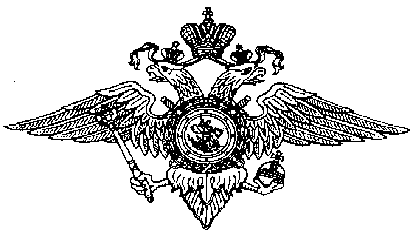 